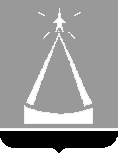 ГЛАВА  ГОРОДА  ЛЫТКАРИНОМОСКОВСКОЙ ОБЛАСТИПОСТАНОВЛЕНИЕ01.09.2014  №  694-пг.ЛыткариноОб утверждении порядка осуществления ведомственногоконтроля в сфере закупок в городе ЛыткариноНа основании ст.100 Федерального закона от 05.04.2013 N 44-ФЗ "О контрактной системе в сфере закупок товаров, работ, услуг для обеспечения государственных и муниципальных нужд", в целях повышения эффективности осуществления закупок, обеспечения прозрачности осуществления закупок и предотвращения злоупотреблений в сфере закупок, постановляю:1. Утвердить Порядок осуществления ведомственного контроля в сфере закупок в городе Лыткарино (прилагается). 2. Опубликовать настоящее постановление в газете "Лыткаринские вести" и разместить на официальном сайте города Лыткарино в сети Интернет.3. Контроль за исполнением настоящего постановления возложить на заместителя Главы Администрации города Лыткарино Л.С.Иванову.Е.В. СерёгинУтвержденпостановлением Главы города Лыткарино от 01.09. 2014 № 694-п                            ПОРЯДОКОСУЩЕСТВЛЕНИЯ ВЕДОМСТВЕННОГО КОНТРОЛЯ В СФЕРЕ ЗАКУПОК В ГОРОДЕ ЛЫТКАРИНО 1. Общие положения1.1. Порядок осуществления ведомственного контроля в сфере закупок в городе Лыткарино (далее – Порядок) устанавливает правила осуществления ведомственного контроля в сфере закупок за соблюдением законодательства Российской Федерации и иных нормативных правовых актов о контрактной системе в сфере закупок в отношении подведомственных заказчиков органами ведомственного контроля в сфере закупок города Лыткарино в целях повышения эффективности осуществления закупок, обеспечения прозрачности осуществления закупок и предотвращения злоупотреблений в сфере закупок.1.2. Ведомственный контроль в сфере закупок осуществляется органами Администрации города Лыткарино, осуществляющими функции и полномочия учредителей в отношении подведомственных казенных учреждений города Лыткарино, а также бюджетных учреждений, осуществляющих закупки за счет субсидий, предоставленных из бюджета города Лыткарино в соответствии со ст.15 Федерального закона от 05.04.2013 N 44-ФЗ "О контрактной системе в сфере закупок товаров, работ, услуг для обеспечения государственных и муниципальных нужд" (далее - подведомственные заказчики, Федеральный закон N 44-ФЗ). 1.3. Деятельность органов ведомственного контроля в сфере закупок по осуществлению ведомственного контроля в сфере закупок (далее – органы ведомственного контроля, ведомственный контроль) основывается на принципах законности, объективности, эффективности, независимости, профессиональной компетентности, достоверности результатов и гласности.1.4. Ведомственный контроль  осуществляется уполномоченными должностными лицами (структурным подразделением) органа ведомственного контроля.1.5. Основными задачами ведомственного контроля  являются:1.5.1. обеспечение соблюдения требований законодательства Российской Федерации о контрактной системе в сфере закупок при осуществлении закупок для муниципальных нужд города Лыткарино Московской области;1.5.2. выявление и устранение нарушений, допущенных подведомственными заказчиками при принятии решений и совершении действий (бездействия) в сфере закупок;1.5.3. выявление причин и условий, способствующих принятию подведомственными заказчиками не соответствующих требованиям законодательства Российской Федерации о контрактной системе в сфере закупок решений, совершению неправомерных действий (бездействия) в сфере закупок.1.6. При осуществлении ведомственного контроля лица, указанные в пункте 1.4 настоящего Порядка, проводят в том числе проверку:1.6.1. исполнения установленных законодательством Российской Федерации о контрактной системе в сфере закупок требований по планированию;1.6.2. своевременности внесения (исключения) в единую информационную систему (далее - ЕИС) в сфере закупок сведений, предусмотренных законодательством Российской Федерации о контрактной системе в сфере закупок;1.6.3. предоставления учреждениям и предприятиям уголовно-исполнительной системы, организациям инвалидов преимущества в отношении предлагаемой ими цены контракта;1.6.4. выполнения обязанности осуществления закупки у субъектов малого предпринимательства, социально ориентированных некоммерческих организаций с учетом положений, предусмотренных Федеральным законом N 44-ФЗ;1.6.5. соблюдения ограничений и запретов, установленных законодательством Российской Федерации о контрактной системе в сфере закупок;1.6.6. соблюдения сроков проведения процедур при определении поставщика (подрядчика, исполнителя);1.6.7. осуществления закупок с использованием Единой автоматизированной системы управления закупками Московской области (далее – ЕАСУЗ).1.7. Органы ведомственного контроля обеспечивают:1.7.1. планирование деятельности по ведомственному контролю;1.7.2. создание условий для профессионального развития и повышения квалификации лиц, указанных в пункте 1.4 настоящего Порядка;2. Требования к порядку осуществленияведомственного контроля2.1. Ведомственный контроль осуществляется путем проведения плановых и внеплановых проверок.2.2. Плановые проверки осуществляются на основании Плана проверок.План проверок формируется на полугодие и утверждается руководителем органа ведомственного контроля не позднее 15 числа месяца, предшествующего планируемому периоду.2.3. План проверок размещается в информационно-телекоммуникационной сети Интернет на официальном сайте города Лыткарино или органа ведомственного контроля не позднее пяти рабочих дней со дня его утверждения.2.4. План проверок должен содержать наименование органа ведомственного контроля, перечень планируемых к проведению проверок с указанием подведомственных заказчиков, в отношении которых принято решение о проведении проверки (наименование, идентификационный номер налогоплательщика, адрес местонахождения), форму и предмет проверки, проверяемый период, месяц начала проведения проверки.2.5. Периодичность проведения плановых проверок в отношении одного подведомственного заказчика и одного предмета проверки (проверяемых вопросов) составляет не более 1 раза в год.2.6. Для проведения проверок руководителем органа ведомственного контроля на каждую проверку формируется комиссия из числа лиц, указанных в пункте 1.4 настоящего Порядка, которую возглавляет председатель комиссии. 2.7. В состав комиссии, образованной для проведения проверки, должно входить не менее трех человек. 2.8. Решения о проведении проверки, сроках ее проведения, приостановлении, продлении срока проведения проверки, изменении проверяемого периода, утверждение (изменение) состава комиссии оформляются распоряжением (приказом) руководителя органа ведомственного контроля.2.9. Органом ведомственного контроля направляется подведомственному заказчику уведомление о проведении плановой проверки не позднее чем за семь рабочих дней до дня начала проведения проверки.2.10. Уведомление о проведении плановой проверки должно содержать:- наименование подведомственного заказчика, в отношении которого осуществляется плановая проверка;- предмет проверки;- проверяемый период;- вид проверки (документарная или выездная);- дату начала и дату окончания проведения проверки;- фамилии, имена, отчества, должности лиц, осуществляющих проверку;- запрос о предоставлении документов, информации, материальных средств, необходимых для осуществления проверки;- информацию о необходимости обеспечения условий для проведения проверки, в том числе о предоставлении помещения для работы, средств связи и иных необходимых средств и оборудования для проведения проверки.2.11. При проведении внеплановой проверки уведомление не направляется.2.12. Срок проведения проверки составляет тридцать рабочих дней.В случаях, связанных с необходимостью проведения сложных и (или) длительных исследований, испытаний, экспертиз и расследований, на основании мотивированного обращения председателя комиссии руководителем органа ведомственного контроля не более одного раза может быть принято решение о продлении установленного срока проведения проверки, но не более чем на 30 рабочих дней, за исключением случаев препятствования проведению проверки, а также несоблюдения лицами, действия (бездействие) которых проверяются, требований по предоставлению запрашиваемых документов и сведений. В последнем случае срок проведения проверки не может составлять более четырех месяцев.2.13. Внеплановые проверки осуществляются на основании решения руководителя органа ведомственного контроля при наличии информации о нарушениях законодательства Российской Федерации о контрактной системе в сфере закупок подведомственным заказчиком.2.14. Проверки проводятся в форме  документарной и выездной.2.15. Документарная проверка осуществляется по месту нахождения органа ведомственного контроля на основании представленных по его запросу контрактов, отчетности и иных документов, касающихся вопросов проверки (далее - запрос).Запрос должен содержать четкое изложение поставленных вопросов, перечень необходимых к истребованию документов, материалов и сведений, а также срок их представления.Документы, необходимые для проведения проверки, представляются в подлиннике или представляются их копии, заверенные уполномоченными должностными лицами подведомственных заказчиков.Информация, касающаяся вопросов проверки, также может быть получена из иных источников, в том числе автоматизированных информационных систем, официальных сайтов в информационно-телекоммуникационной сети Интернет и официальных печатных изданий.Запросы о представлении документов и информации вручаются руководителю, иным уполномоченным представителям (далее - представитель) подведомственного заказчика либо направляются заказным почтовым отправлением с уведомлением о вручении или иным способом, свидетельствующим о дате его получения адресатом, в том числе с применением автоматизированных информационных систем.При проведении документарной проверки в срок ее проведения не засчитываются периоды времени с даты отправки запроса до даты представления запрашиваемых документов и материалов.2.16. Выездная проверка проводится по месту нахождения подведомственного заказчика.В ходе выездных проверок осуществляется мониторинг соблюдения законодательства Российской Федерации о контрактной системе в сфере закупок подведомственным заказчиком путем изучения документов о  планировании и осуществлении закупок, финансовых, бухгалтерских, отчетных документов и иных документов в сфере закупок, а также путем анализа и оценки полученной из них информации с учетом информации по письменным объяснениям, справкам и сведениям должностных лиц подведомственного заказчика. 2.17. Выездная проверка может быть приостановлена руководителем органа ведомственного контроля на основании мотивированного обращения председателя комиссии:2.17.1. при отсутствии или неудовлетворительном состоянии документов в сфере закупок  подведомственного заказчика на период восстановления им документов, необходимых для проведения выездной проверки, а также приведения в надлежащее состояние таких документов;2.17.2. на период исполнения запросов, направленных в соответствующие органы;2.17.3. в случае непредставления подведомственным заказчиком запрашиваемых документов и информации или представления неполного комплекта истребуемых документов и информации и (или) при воспрепятствовании проведению проверки или уклонении от проверки - до представления запрашиваемых документов и информации, устранения причин, препятствующих проведению проверки.2.18. На время приостановления выездной проверки течение ее срока прерывается.2.19. В срок не позднее трех рабочих дней со дня принятия решения о приостановлении проверки подведомственному заказчику направляется уведомление о приостановлении и причинах приостановления проведения проверки заказным почтовым отправлением с уведомлением о вручении либо иным способом, обеспечивающим фиксацию факта и даты его направления (получения) подведомственному заказчику.2.20. В течение трех рабочих дней со дня получения сведений об устранении причин приостановления проверки руководителем органа ведомственного контроля принимается решение о возобновлении выездной проверки, о чем подведомственный заказчик уведомляется заказным почтовым отправлением с уведомлением о вручении либо иным способом, обеспечивающим фиксацию факта и даты его направления (получения) подведомственному заказчику.2.21. Решение о форме проведения плановой проверки принимается при формировании Плана проверок, а при назначении внеплановой проверки - определяется решением о проведении такой проверки.2.22. Лица, указанные в пункте 1.4 настоящего Порядка, при проведении проверки имеют право:2.22.1. запрашивать и получать у подведомственных заказчиков на основании мотивированного запроса в письменной форме документы и информацию, объяснения в письменной и устной формах, необходимые для проведения проверки в соответствии с предметом проверки;2.22.2. при осуществлении плановых и внеплановых проверок беспрепятственно по предъявлении служебных удостоверений и копии распоряжения (приказа) о проведении проверки посещать помещения и территории, которые занимает подведомственный заказчик. 2.23. Лица, указанные в пункте 1.4 настоящего Порядка, при проведении проверки обязаны:2.23.1. проводить проверки на основании и в соответствии с решением о проведении проверки;2.23.2. посещать территории и помещения подведомственного заказчика в целях проведения проверки только во время исполнения служебных обязанностей с соблюдением установленного срока проведения проверки;2.23.3. знакомить представителя подведомственного заказчика с копией решения о проведении проверки, о приостановлении, возобновлении и продлении срока проведения проверки, об изменении состава комиссии, а также с результатами проверки.2.24. При выявлении в ходе проведения проверок действий (бездействия), содержащих признаки состава административного правонарушения, преступления, материалы проверки направляются соответственно в Администрацию города Лыткарино, правоохранительные органы.2.25. Лица, указанные в пункте 1.4 настоящего Порядка, при проведении проверки несут ответственность за объективность проводимых проверок, достоверность информации и выводов, содержащихся в актах (отчетах) проверок, их соответствие законодательству.2.26. Во время проведения проверки должностные лица подведомственного заказчика обязаны:2.26.1. не препятствовать проведению проверки, в том числе обеспечивать право беспрепятственного доступа комиссии на свою территорию и в помещения с учетом требований законодательства Российской Федерации о защите государственной тайны;2.26.2. по письменному запросу комиссии представлять в установленные в запросе сроки необходимые для проведения проверки оригиналы и (или) копии документов и сведений;2.26.3. обеспечивать необходимые условия для работы комиссии, в том числе предоставлять помещения для работы, оргтехнику, средства связи (за исключением мобильной связи) и иные необходимые для проведения проверки средства и оборудование.2.27. Должностные лица подведомственного заказчика имеют право:2.27.1. непосредственно присутствовать при проведении проверки; 2.27.2. давать объяснения по вопросам проверки;2.27.3. знакомиться с результатами проверки;2.27.4. представлять возражения по акту проверки.3. Требования к оформлению и реализации результатов проверок3.1. Результаты проверки оформляются актом проверки в сроки, установленные решением о проведении проверки.3.2. Акт проверки состоит из вводной, мотивировочной и резолютивной частей.3.3.  Вводная часть акта проверки должна содержать:- наименование органа ведомственного контроля;- номер, дату и место составления акта проверки;- дату и номер распоряжение (приказа) о проведении проверки;- основания, предмет и сроки осуществления проверки;- период проведения проверки;- фамилии, имена, отчества (при наличии), наименования должностей членов комиссии, проводивших проверку;- наименование, адрес местонахождения подведомственного заказчика, в отношении которого проводилась проверка.3.4.  В мотивировочной части акта проверки должны быть указаны:- обстоятельства, установленные при проведении проверки, и обосновывающие выводы комиссии;- положения законодательства, которыми руководствовалась комиссия при установлении наличия/отсутствия нарушений в сфере закупок;- сведения об отсутствии/наличии нарушений требований законодательства Российской Федерации о контрактной системе в сфере закупок, последствиях этих нарушений.3.5. Резолютивная часть акта проверки должна содержать выводы комиссии об отсутствии/наличии нарушений законодательства Российской Федерации о контрактной системе в сфере закупок со ссылками на конкретные нормы законодательства Российской Федерации о контрактной системе в сфере закупок, нарушение которых было установлено в результате проведения проверки.3.6. Акт проверки составляется в двух экземплярах и подписывается всеми членами комиссии.3.7. Один экземпляр акта проверки направляется (вручается) подведомственному заказчику в срок не позднее трех рабочих дней со дня его подписания заказным почтовым отправлением с уведомлением о вручении либо иным способом, обеспечивающим фиксацию факта и даты его направления (получения), второй экземпляр акта проверки остается в органе ведомственного контроля.3.8. Подведомственный заказчик в течение десяти рабочих дней со дня получения копии акта проверки вправе представить в орган ведомственного контроля письменные возражения по фактам, изложенным в акте проверки, которые приобщаются к материалам проверки.3.9. Материалы по проведенной проверке представляются для рассмотрения руководителю органа ведомственного контроля или уполномоченному им должностному лицу.3.10. По результатам рассмотрения материалов проверки руководитель органа ведомственного контроля или уполномоченное им должностное лицо в срок не более десяти рабочих дней с момента их представления принимает решение о необходимости направления подведомственному заказчику предложений о принятии мер по устранению выявленных нарушений, устранении причин и условий таких нарушений. 3.11. Информация о результатах проверки должна быть размещена на официальном сайте города Лыткарино или органа ведомственного контроля в информационно-телекоммуникационной сети Интернет не позднее пятнадцати рабочих дней с даты ее окончания.4. Требования к составлению и представлению отчетностио результатах ведомственного контроля4.1. Отчет о результатах ведомственного контроля составляется органом ведомственного контроля в целях раскрытия информации о полноте и своевременности выполнения им Плана проверок, а также внеплановых проверок за полугодие, эффективности осуществления ведомственного контроля, анализа информации о результатах проверок (далее - отчет).4.2. В отчете отражаются данные о результатах проверок, которые группируются по вопросам проверок, проверенным подведомственным заказчикам и проверяемым периодам.4.3. Отчет подписывается руководителем органа ведомственного контроля и представляется для сведения в Администрацию города Лыткарино в срок до 10 числа месяца, следующего за отчетным.